VSTUPNÍ ČÁSTNázev moduluProjevy uměníKód moduluUK-m-3/AH19Typ vzděláváníVšeobecné vzděláváníTyp moduluvšeobecně vzdělávacíVyužitelnost vzdělávacího moduluKategorie dosaženého vzděláníH (EQF úroveň 3)Vzdělávací oblastiUK - Umění a kultura (včetně literatury)Komplexní úlohaObory vzdělání - poznámkyDélka modulu (počet hodin)8Poznámka k délce moduluPlatnost modulu od30. 04. 2020Platnost modulu doVstupní předpokladyVstupním předpokladem je osvojení odpovídajících očekáváných výstupů RVP ZV v oblasti literatury a orientace ve výstupech z výtvarné a hudební výchovy.JÁDRO MODULUCharakteristika moduluVzdělávací modul pokrývá obsahový okruh Projevy umění. Žáci si v modulu osvojují dovednosti sebeprezentace a obhajoby vlastních názorů. Prohlubují si vnímavost vůči estetickým podnětům obecně, učí se rozlišovat jednotlivé estetiky a formují si vlastní názor ve vztahu k jednotlivým druhům umění. Smyslem modulu je upevnění a další rozvoj dovedností v oblasti práce s výsledky tvůrčí činnosti umělců. Předmětem modulu je také posouzení významu umělců a jejich děl a vyjádření prožitku z vnímání uměleckých děl, jako je text, obraz, fotografie, hudební skladba apod. V modulu se pracuje se souvislými i nesouvislými texty, audio/videoukázkami a různými ikonografickými materiály. Pro moduly spadající do vzdělávací oblasti Umění a kultura je charakteristická vysoká míra vzájemné provázanosti všech modulů.Očekávané výsledky učeníŽáka) rozliší charakteristické rysy a individuální přístupy v dílech významných osobností, zejména literárních;b) prokáže porozumění podstatě vybraných uměleckých směrů na základě ukázky konkrétního díla;c) posoudí význam uměleckého díla a své tvrzení obhájí;d) vyjádří vlastní prožitky z vnímání uměleckého díla.Obsah vzdělávání (rozpis učiva)Literárně-historický kontext;vybraná literární díla;vybraná díla výtvarného a hudebního umění, architektury apod.Žák pracuje s výsledky tvůrčí činnosti umělců (text, obraz, fotografie, hudební skladba, stavba, divadelní představení, užité umění aj.) a vztahuje je k historickým, literárně-historickým, obecně kulturním, nábožensko-filozofickým i politickým kontextům.Učební činnosti žáků a strategie výukypráce s tematickými soubory úloh zaměřenými na rozvoj a ověřování čtenářských dovedností;práce s audio/videoukázkami s metodickým vedením vyučujícího;práce s pracovními listy k tištěným textům / audio/videoukázkám (práce s úlohami i pracovními listy může probíhat individuálně i ve skupinách);návštěva divadelního/filmového představení, galerie, hudebního koncertu;  řízená diskuse k problematice prezentování faktů, názorů, domněnek prostřednictvím psaného i mluveného slovaZařazení do učebního plánu, ročníkVÝSTUPNÍ ČÁSTZpůsob ověřování dosažených výsledkůPrůběžně je prováděno hodnocení s využitím prvků formativního hodnocení, na konci modulu je využito nástrojů sumativního i formativního hodnocení.a) rozliší charakteristické rysy a individuální přístupy v dílech významných osobností, zejména literárních;v průběhu modulu ověřováno prostřednictvím pracovních listů, audio/video ukázek a souborů úlohb) prokáže porozumění podstatě vybraných uměleckých směrů na základě ukázky konkrétního díla;v průběhu modulu ověřováno prostřednictvím pracovních listů a souborů úlohVýsledky učení a) a b) jsou ověřovány v závěru modulu souhrnným testem, jehož specifikací jsou předmětné výsledky učení. Základní nastavení specifikace testu je 50% zastoupení každého výsledku učení. Toto nastavení lze měnit podle potřeb jednotlivých vyučujících, přičemž zastoupení jednotlivých výsledků učení nesmí klesnout pod 25 %. Procentuální zastoupení výsledku učení je odvozeno od maximálního získatelného počtu bodů za daný výsledek učení (nikoli tedy od počtu úloh – může se jednat o dramatický rozdíl).c) posoudí význam uměleckého díla a své tvrzení obhájí;v průběhu modulu ověřováno prostřednictvím samostatného písemného/ústního projevu žáka; možno ověřit i prostřednictvím slohové práce, referátu apod.d) vyjádří vlastní prožitky z vnímání uměleckého díla;ověřováno prostřednictvím individuální prezentace žáka s následnou diskusí řízenou vyučujícímKritéria hodnoceníPři průběžném hodnocení dosahovaných jednotlivých výsledků učení a)–b) je využíváno souborů úloh / pracovních listů, které zaručují vysokou objektivitu hodnocení – hodnocení na úrovni stanovení mezní hranice úspěšnosti a od ní odvozených bodových rozmezí pro případné vyjádření výsledku žáka známkou nebo jiným číselným či slovním způsobem je u jednotlivých výsledků učení v kompetenci vyučujícího. Zároveň se doporučuje souběžně využít prvků formativního hodnocení, zvláště při vyjádření žákova vlastního prožitku.Výsledek učení c) je hodnocen na škále uspěl – neuspěl, přičemž základním předmětem hodnocení je obhajoba žákových tvrzení, nikoli souhlas/nesouhlas vyučujícího s žákovým posouzením významu uměleckého díla.Výsledek učení d) je hodnocen formativním hodnocením, jedná se o vyjádření žákova vlastního prožitku.  Při závěrečném ověřování dosažených výsledků učení a)–b) souhrnným testem jsou doporučená kritéria nastavena následovně:Mezní úroveň úspěšnosti je stanovena na 40 %.Převodník dosažené úspěšnosti na známku:úspěšnost žáka v testu pod 40 % = nedostatečnýúspěšnost žáka v testu od 40 do 55 % = dostatečnýúspěšnost žáka v testu od 56 do 70 % = dobrýúspěšnost žáka v testu od 71 do 85 % = chvalitebnýúspěšnost žáka v testu od 86 do 100 % = výbornýNastavená obtížnost testu musí odpovídat dovednostem žáků kategorie vzdělání H, tzn. doporučuje se používat úlohy s průměrnou a nižší úrovní obtížnosti. Zařazení obtížných úloh by vyvolávalo potřebu snižovat mezní hranici úspěšnosti a použitý evaluační nástroj (test) by vykazoval nevyhovující psychometrické charakteristiky.Doporučená literaturaučebnice a další výukové materiály dle výběru a potřeb vyučujícíhoPoznámkyDoporučuje se pracovat s texty obsahově blízkými zájmům žáků.Obsahové upřesněníVV - Všeobecné vzděláváníMateriál vznikl v rámci projektu Modernizace odborného vzdělávání (MOV), který byl spolufinancován z Evropských strukturálních a investičních fondů a jehož realizaci zajišťoval Národní pedagogický institut České republiky. Autorem materiálu a všech jeho částí, není-li uvedeno jinak, je Ludmila Vandová. Creative Commons CC BY SA 4.0 – Uveďte původ – Zachovejte licenci 4.0 Mezinárodní.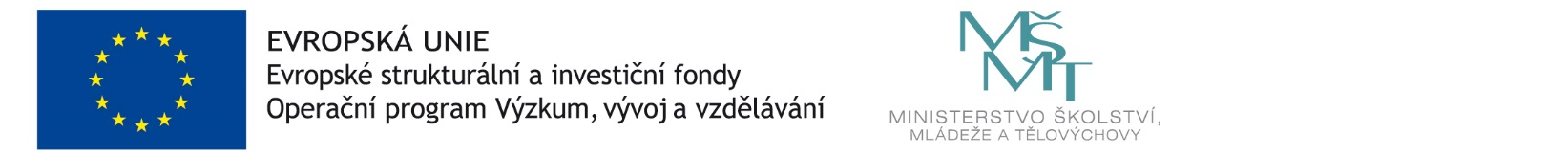 